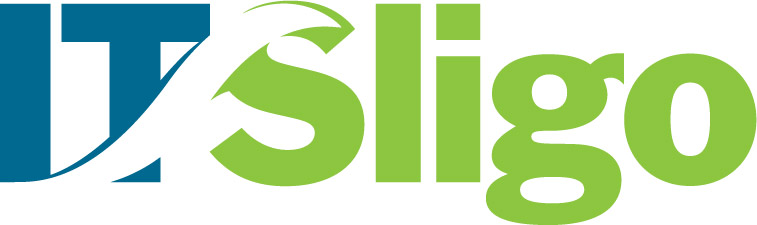 QUALIFICATION QUESTIONNAIRE TO ESTABLISH A PANEL OF AGENTS FOR 5 YEARS DURATION IN RELATION TOINTERNATIONAL STUDENT RECRUITMENT SERVICES(Please use the above reference number on ALL correspondence in relation to this tender).TABLE OF CONTENTSQUALIFICATION QUESTIONNAIRE – IT SLIGO INTERNATIONAL AGENTS’ PANEL	1DISCLAIMER	3ABOUT THE CONTRACTING AUTHORITY	4BACKGROUND TO THE CONTRACT AREA	4Purpose of the Panel	4Scope of Requirements for this Service	5Identified Territories	5General Requirement	6THE PROCEDURE	7Overview of the Procedure	7Anticipated Timeline for the Procedure	8INSTRUCTIONS TO CANDIDATES	9Queries	9Completing the Qualification Questionnaire	9Composition of Candidates	10Submission of Applications	10Evaluation of Applications	11Clarification of Responses	11Notification of Result	11Ability to Re-Apply	12Interference	12Freedom of Information	12Inducement to Purchase	12APPENDIX 2: THE LONDON PRINCIPLES (available at www.itsligo.ie)DISCLAIMERAll information contained in this Qualification Questionnaire document is provided for the purpose of facilitating the production and submission of tenders.Candidates are recommended to read the Qualification Questionnaire document thoroughly. While all reasonable steps have been taken to ensure that the information set out in this document is factually correct, no representation or warranty, express or implied, is or will be made or given in relation to the accuracy or the completeness of any information contained in this document or otherwise provided by or on behalf of the Institute of Technology Sligo (IT Sligo) (hereinafter “the Contracting Authority”), in writing or otherwise, to any interested party or its advisers. No responsibility or liability for any loss or damage arising as a result of reliance on this document, or for the information contained in this document, or for any omission is or will be accepted by the Contracting Authority or by any of its officers, employees, agents or professional advisers. No officer, employee, agent, or professional adviser of the Contracting Authority has any authority to give or make any representation or warranty, express or implied, in relation to such information. The Contracting Authority’s officers, employees, agents and professional advisers expressly disclaim any and all liability arising out of such documentation or information and any errors or omissions in or from the documents and information.The Contracting Authority shall NOT be bound to accept the lowest or any tender proposal and reserves the power to accept any part of any tender proposal, unless the bidder expressly stipulates to the contrary at the time of tendering.Without prejudice to the principle of equal treatment, the Contracting Authority is not obliged to engage in a clarification process in respect of tender submissions with missing or incomplete information and in particular, where failure to provide the required information has already been notified to candidates as a factor which will result in their exclusion from the competition. Therefore, candidates are advised to ensure that they return comprehensive tender submissions in order to avoid the risk of elimination from the competition.ABOUT THE CONTRACTING AUTHORITYSituated on the ‘North-West Coast of Ireland’ along Ireland’s ‘Wild Atlantic Way’, Institute of Technology Sligo (IT Sligo) is a publicly funded post-secondary institution with over 10,000 enrolled students (full-time, part time and on-line). IT Sligo was ranked in the top 5 post-secondary institutions in Ireland by U-Multirank in 2020.IT Sligo offers programmes across a range of disciplines, including Business / Marketing / Accounting, Social Sciences (Social Care, Early Childhood Care & Education), Humanities (English & Psychology, Sociology & Politics), Engineering (Civil, Mechanical, Precision Engineering), Mechatronics, Sciences (Biomedical, Medical Biotechnology, Forensics, Health & Nutrition, Environmental, Archaeology, Occupational Safety & Health), Art / Design / Architecture (Fine Art, Creative Design, Performing Arts, Writing & Literature, Interior Design & Architecture, Architecture), Construction (Sustainable Wood & Building Technology, Construction Project Management, Quantity Surveying) and Computing (Networks & Cyber Security, Software Development, Smart Technologies, App Design & User Experience). IT Sligo awards are recognised through the European Qualifications Framework (EQF). This ensures all qualifications are quality-assured and recognised internationally. Many programmes also enjoy prestigious professional accreditation in disciplines such as Accounting, Engineering, Architecture and Nutrition.The Institute was founded in 1970 to provide learners with the technical skills and knowledge required by Ireland’s expanding industrial sector. Today, it continues to work closely with industry to ensure all degree programmes are industry informed and applied in nature. This is supported by the inclusion of accredited workplace learning on many IT Sligo Programmes, which enables students to practice what they have learned during their degree, in a real-life working environment. This ensures IT Sligo serves the needs of local and international communities, from a social, cultural, and academic perspective.IT Sligo is located on a modern 72-acre campus close to Sligo town centre, a vibrant and multicultural “Gateway City” located in the North-West of Ireland on the beautiful Atlantic coast. It is a safe and friendly location. “There are no strangers here, just friends you haven’t yet met” (WB Yeats).IT Sligo’s student population includes over 40 different nationalities. There are over 70 different sports clubs and cultural societies which cater for the non-academic needs of all our students. Then there is the scenery – easy to access and so stunningly beautiful. Knocknarea, Benbulben, Strandhill, Rosses Point, Streedagh, Mullaghmore and Glencar Waterfall, just to name a few, are all within a short drive of the IT Sligo campus. Water activities such as sailing, surfing and diving are synonymous with the adventure capital of the North-West and are readily available to all students in IT Sligo.Visit www.itsligo.ie for further information.BACKGROUND TO THE CONTRACT AREAPurpose of the PanelIT Sligo wishes to establish a panel of Education Agents to support the recruitment of non-EU students across all campuses. All applicants who provide the information in the Qualification Questionnaire contained in Appendix 1, who clearly demonstrate they operate within this service area will be considered for admittance to the PANEL.The PANEL will be available to facilitate the recruitment of international students on behalf of IT Sligo by International Recruitment Agents/Consultants initially for the 2022/2023 academic year and for the duration of the PANEL (maximum of five years but not guaranteed).Identified TerritoriesThe Contracting Authority now wishes to appoint qualified and competent service providers to the following list of countries located across TEN (10) global territories:Candidates can apply to represent IT Sligo in one or more countries across one or more territories, provided they meet the qualification criteria and can demonstrate capacity to conduct effective promotional and recruitment campaigns in the named countries and territories, all of which is required of successful panel members.Please note that this is an indicative list of countries and territories and it is the intention of IT Sligo to expand the network of countries and territories in the future.General RequirementThe service providers will:Provide prospective international students with information in relation to IT Sligo study options and ultimately grow the numbers of international students registered at IT Sligo.Market and promote IT Sligo to sub-agents, high schools and colleges / universities located in any, or all, of the countries / territories listed. Provide evidence of collaborations with relevant higher-education institutions for the purpose of developing articulation agreements and Joint Programs with IT Sligo.Assist with in-market creation & publication of IT Sligo print & digital marketing collateral.Provide a translation service (when and if required).Manage in-market branded IT Sligo digital / social media platforms (when and if required).Counsel prospective students to ensure the most appropriate IT Sligo programme selection.Represent (when and if required) IT Sligo at higher education expos and other exhibitions either virtually or in person within their chosen country / territory.Demonstrate (a) an in-market presence with full-time employees in their chosen countries / territories (essential); (b) an active network of sub-agents (desired); (c) resources, networks and market intelligence to effectively promote IT Sligo across one or more countries and one of more territories (essential); (d) a proven track record recruiting international students to Irish post-secondary institutions (essential); and (e) ethical student recruitment practices - as per the London Statement (essential). Where relevant, demonstrate effective management of a network of sub-agents (sub-agent identification, training and activation) in their chosen country or territory.Manage all aspects of the IT Sligo international student recruitment cycle including application generation & screening, processing & conversion, immigration, pre & post-arrival support.Keep IT Sligo informed of developments and educational opportunities arising in the relevant country / territory, providing market intelligence (competitor and data analysis) on the latest trends, threats & opportunities in their chosen country / territory.Offer an optional Hire & Host dedicated in-market staff member(s) for IT Sligo to ‘switch on’ anytime. If offered this option should be scalable depending where and when IT Sligo requires in-market staff representation (if at all).Provide in-market logistical support for visiting IT Sligo staff member(s).Submit applications to IT Sligo via the on-line application system.Comply with GDPR legislation, maintain adequate records of prospective and actual student applicants and on request provide IT Sligo with details of applicant names, contact details (email address; phone number).Notify IT Sligo as soon as reasonably practicable of any prospective student who has withdrawn or declined their application for admission to IT Sligo.THE PROCEDUREThe purpose of the Open Agent Panel is to enable the pre-qualification of suitable parties on a continuous basis over the next five years for each of the territories identified.The Open Panel is a mechanism for parties interested in being considered for the relevant work to qualify for consideration. The Panel will operate with an initial closing date; however, candidates are free to apply for consideration at any time thereafter. The purpose of the initial closing date is to provide The Contracting Authority with the maximum number of applications for consideration in an efficient timescale. The Panel will operate for a period of five (5) years with an option to terminate at any time prior to the expiry of the closing date.Stage I – QualificationInterested parties are invited to complete the attached Qualification Questionnaire (Appendix 1). While this Panel will remain open for applications for the entire duration of five (5) years, candidates wishing to be considered for requirements arising in the near future must respond by the specified deadline (which is set as an initial deadline).Responses to the Questionnaire will be assessed in accordance with the selection criteria and minimum rules summarised in Appendix 1 of this document, which is on the basis of the pass/fail criteria set out in the questionnaire. The criteria are aimed at establishing the technical and professional abilities of candidates. It is emphasised that admission to the Panel will be contingent upon attaining a ‘pass’ score under each criterion.All those who qualify will be admitted to the Panel. This is not a guarantee of any contract being awarded.Stage II – Tender Stage1. As and when requirements arise, The Contracting Authority will enter into a tender process and discussions with all appropriate providers in the relevant territories and may enter into agreements with one or more providers for each territory.Stage III – Contract Award StageA formal agreement will be put in place which will cover the scope of services, obligations on the service provider and fees.The following indicative timeline is envisaged for this procurement:INSTRUCTIONS TO CANDIDATESCandidates should ensure that they have read this document and any associated information available on the IT Sligo website (www.itsligo.ie). Candidates should satisfy themselves that they have all the information required to complete this stage of the procurement process.Requests for additional information and clarification on any matters relating to the Agent Qualification Questionnaire must be made directly via email to Mr. Patrick Lynch at the IT Sligo International Office (internationaloffice@itsligo.ie). Queries should be in question format and headed ‘Query: International Recruitment Agents Panel’.When completing the Qualification Questionnaire contained in Appendix 1 to this Document, Candidates should note the following conditions:All questions must be completed in full and without reference to other documents or other parts of the Qualification Questionnaire.All questions should be answered with relevance to the subject matter of this competition. For the avoidance of doubt, it is emphasised that the information requested in the Qualification Questionnaire is aimed solely at determining the suitability and choice of Candidates for qualification to the PANEL.Where a ‘Rule’ is associated with a particular question, Candidates must satisfy the requirements of the rule in order to remain eligible for consideration in the competition and to avoid the pain of exclusion.Candidates are permitted to add lines to the pro-forma tables and boxes set out within the Qualification Questionnaire if required. Candidates are not permitted to delete or alter wording in the word version of the questionnaire. For the avoidance of doubt the pdf version of the document made available to candidates has precedence over any other versions.The Qualification Questionnaire must be completed in English and where copies of original documents are provided in languages other than English or Irish, a complete and accurate English translation should be provided, or the documents will not be considered during the evaluation process.All financial information should be denominated in euro (€), except where financial information is being provided in a certified or audited supporting document such as a set of financial statements in which case it is sufficient for the information to remain in its original currency.Failure to provide a sufficient level of detail or to explain adequately any relevant matters may result in such data or information not taken into account during the evaluation process.The Contracting Authority is not responsible for and will not pay for any expense or cost incurred or loss suffered by a Candidate in the preparation or submission of its Application or otherwise. Further, The Contracting Authority is not responsible for any travel or accommodation costs incurred by the Candidate unless previously agreed in writing by The Contracting Authority. Each Candidate is fully responsible for the entirety of all expenses and/or costs it incurs in the presentation or submission of an Application or in participating in this process and competition.Under the 2014 Directives, suppliers may have compiled an ESPD which will be accepted as evidence of compliance with the selection criteria.Candidates for qualification may include individuals, partnerships, limited companies, groups; or  any combination of the foregoing, public or private, with or without legal personality. However, a grouping if successful will be required to establish legal personality to enter into the contract.Candidates are reminded that they may rely on the resources of other entities in order to establish the qualification requirements on condition that they can prove to the satisfaction of The Contracting Authority that they will have these resources at their disposal when necessary.If the application is from a consortium / joint venture Candidates must ensure that all the relevant information is provided and where required, provide the information requested separately for each party. The consortium must appoint a single supplier who will assume overall responsibility for delivery, and who is authorised to sign a contract on behalf of all consortia members. The Contracting Authority will not act as an arbitrator between members of project consortia.All candidates, members of groups and sub-contractors are strictly prohibited from discussing any aspect of their Application with other Candidates or otherwise exchanging information or colluding in respect of the project. Any Candidate who fails to comply with this requirement will be disqualified.Please note that a copy of the “London Principles” (Appendix 2) has been included with this tender pack and must be adhered to.All applications must be a) addressed to Mr. Patrick Lynch (International Manager); and b) submitted electronically via email to internationaloffice@itsligo.ie. NOTE: If the candidate has difficulty accessing the Online submission facility please contact The Contracting Authority immediately for an alternative mechanism for submission.The Contracting Authority is not responsible for corruption in electronic documents. Candidates must ensure electronic documents are not corrupt.The closing date for applications is:An “Application” means the submission by a Candidate of a completed Qualification Questionnaire including the associated appendices.Applications will be evaluated strictly on their merits in accordance with the published selection criteria and minimum rules specified in the Qualification Questionnaire.While not being obliged to seek clarifications from Candidates, The Contracting Authority reservesthe right, at its absolute discretion, to ask Candidates for clarification or elaboration of certain responses to assist in its evaluation of questionnaires, where it is considered appropriate and necessary in the circumstances.However, it is emphasised that The Contracting Authority will seek clarifications where any of the essential pass requirements set out in the Qualification Questionnaire have not been met and where they were required to be provided as part of the original application on pain of exclusion from the competition. Therefore, Candidates should pay particular attention to ensure that their applications contain all the required information.Upon completion of the evaluation of applications, all Candidates will be notified of the outcome of their evaluation and will receive a letter either:Notifying them of their admittance to the PANEL.Notifying them of their failure to meet the minimum criteria and the reasons for their rejection.In the case of Candidates whose application is rejected, Candidates will be entitled to submit a new application in situations where they can rectify the reason for rejection.Any effort by the Candidate to unduly influence The Contracting Authority, relevant agencypersonnel or any other relevant persons or bodies in the process of examination, clarification, evaluation and comparison of applications and in decisions concerning the award of the contract shall have their Application rejected. In accordance with Section 38 of the Ethics in Public Office Act 1995 any money, gift or other consideration from a person holding or seeking to obtain a contract will be deemed to have been paid or given corruptly unless the contrary is proved.All responses to this qualification questionnaire will be treated in confidence and no information contained therein will be communicated to any third party without the written permission of the candidate except insofar as is specifically required for the consideration and evaluation of the response or as may be required under law, including the Freedom of Information Act 2014, EU and Irish Government procurement rules and procedures, or in response to questions, debates or other parliamentary procedures in or of the Oireachtas (the Irish Parliament).Candidates are invited to consider if any of the information supplied by them in response to this request for tenders should not be disclosed because of its sensitivity. If this is the case, candidates should specify the information that is sensitive and the reasons for its sensitivity. The Contracting Authority accepts no liability whatsoever in respect of any information provided which is subsequently released or in respect of any consequential damage suffered as a result of such disclosure.The Contracting Authority shall be entitled to disqualify a Candidate in one of the following circumstances:if the Candidate has offered or given or agreed to give to any person any gift or consideration of any kind as an inducement or reward for doing or forbearing to do, or for having done orforborne to do, any action in relation to the obtaining or execution of this contract award procedure or showing or forbearing to show favour or disfavour to any person in relation to this contract award procedure or any other contract award procedure with The Contracting Authority, orif like acts have been done by any other person employed by the Candidate or acting on its behalf (whether with or without the knowledge of the Candidate).APPENDIX 1: THE QUALIFICATION QUESTIONNAIREEstablishment of a PANEL of Agents for the following territories:West Africa:Nigeria; Ghana.North America: Canada; USA.Establishment of a PANEL of Agents for the following territories:East Africa:Kenya; Uganda; Rwanda; Ethiopia; Zimbabwe; Tanzania.Europe: EU Member States; Turkey; Ukraine; RussiaEstablishment of a PANEL of Agents for the following territories:South AfricaEstablishment of a PANEL of Agents for the following territories:East Asia:China; Hong Kong; South Korea; Taiwan; Japan.Establishment of a PANEL of Agents for the following territories:South Asia:India; Pakistan; Sri Lanka; Bangladesh; Nepal.Establishment of a PANEL of Agents for the following territories:South East Asia:Indonesia; Malaysia; Thailand.Establishment of a PANEL of Agents for the following territories:MENA:Oman; United Arab Emirates; Saudi Arabia; Kuwait; Egypt.Establishment of a PANEL of Agents for the following territories:South America:Brazil; Mexico.ProcedureRestrictedRestrictedIssue DateFriday 2nd July 2021Friday 2nd July 2021Closing Date for QueriesOngoing (Open Panel)Ongoing (Open Panel)Contact for Queriesinternationaloffice@itsligo.ie internationaloffice@itsligo.ie Closing Date / Time for receipt of completed QuestionnairesOngoing (Open Panel)Ongoing (Open Panel)Submission of ApplicationsDirectly to the IT Sligo International OfficeDirectly to the IT Sligo International OfficePlease note that the Contracting Authority cannot accept responsibility for information relayed (or not relayed) via third parties.Please note that the Contracting Authority cannot accept responsibility for information relayed (or not relayed) via third parties.Please note that the Contracting Authority cannot accept responsibility for information relayed (or not relayed) via third parties.TERRITORIESTERRITORIESTERRITORIESTERRITORIESTERRITORIES1West Africa:Nigeria; Ghana.6South-East Asia: Indonesia, Malaysia, Thailand.2East Africa: Kenya, Uganda, Rwanda, Ethiopia, Zimbabwe, Tanzania.7MENA: Oman, Saudi Arabia, UAE, Kuwait, Egypt.3South Africa8South America:Brazil, Mexico.4East Asia: China, Hong Kong, South Korea, Taiwan, Japan.9North America:Canada, United States of America.5South Asia:India, Pakistan, Sri Lanka, Bangladesh, Nepal.10Europe: EU Member States, Turkey, Ukraine, Russia.TASKPANEL DURATIONOPERATIONAL UNTIL 27th August 2026.Issue	Qualification Questionnaire28th June 2021Closing date for QueriesOngoing (Open Panel)Mechanism for queriesinternationaloffice@itsligo.ieClosing date for Receipt of Applications – initial deadlineOngoing (Open Panel)Submission of ApplicationsDirectly to the IT Sligo International OfficeNotify	successful	and unsuccessful candidatesCandidates will be notified within 20 days of receipt of their application if their application has been successful or not. If the volume of applications is such as to render this commitment impossible to comply with, IT Sligo will endeavour to respond to candidates within 30 days.Access to the PANEL after the initial closing dateThe PANEL will remain open for applications for a period of up to five (5) years from date of issue of the Qualification Questionnaire.Closing date for QueriesOngoing (Open Panel)Initial Closing date for Applications27th August 2021 @ 16.00 hoursThereafter until the expiry of this PANELOngoing until 27th August 2026 @ 16.00 hoursRefPass/fail criteriaPass requirementA1Candidate SummaryCandidates must complete this section. If the Candidate is a consortium or comprised of sub-contractors, this must be clearly indicated and where the Candidate is relying on any aspect of financial, legal or technical competence of a party to the Candidate this must be identified and fully supported.A2Tax ComplianceCandidates are required to complete the relevant sections in the Questionnaire noting that they must be tax compliant, financially compliant and where required in your country / territory appropriately insured in order to be considered for any contractual arrangement with the Contracting Authority.A3InsuranceCandidates are required to complete the relevant sections in the Questionnaire noting that they must be tax compliant, financially compliant and where required in your country / territory appropriately insured in order to be considered for any contractual arrangement with the Contracting Authority.A4LicenseDo you require a licence to operate this business in your country?A5Country / Territory ChoicePlease ensure you have clearly identified the territories for which you wish to be considered.A6OfficesPlease provide a list of your branch offices in the relevant territories.A7Previous ExperienceCandidates must demonstrate a comprehensive previous track record of delivering and supporting recruitment of international students to the education sector (preferably for Institutions in a native English Language Speaking country) and particularly of sourcing students from the Country / Territory selected in this questionnaire (section A5). On average a minimum of three (3) students must’ve been placed in each relevant contract / project in each of three consecutive years immediately prior to the year of application (i.e. a total of 9 students over three years)Candidates should provide at least three relevant contracts / projects which demonstrate comparable previous experience.A8Recruitment methodology, feeStructure and marketing activitiesCandidates must demonstrate suitable recruitment methodologies, fee structures and marketing activities for delivery of the required services.A9Affiliations / Professional BodiesCandidates must detail any affiliations with approved / regional / national bodies relating to student recruitment or other professional bodies.A10Access	to	Student PopulationsCandidates must describe their access (e.g. office or sub-agent network) to prospective students within their chosen country or countries and territory lot.A11Declaration of Bona FidesCandidates must complete, sign and date the Declaration. Non- compliant Candidates under any of the headings will be automatically disqualified. This Declaration also includes compliance with statutory obligations.A1.	CANDIDATE SUMMARYWeighting: Pass/Fail onlyPass requirement: Candidates must complete this section.A1.	CANDIDATE SUMMARYWeighting: Pass/Fail onlyPass requirement: Candidates must complete this section.A1.	CANDIDATE SUMMARYWeighting: Pass/Fail onlyPass requirement: Candidates must complete this section.A1.	CANDIDATE SUMMARYWeighting: Pass/Fail onlyPass requirement: Candidates must complete this section.A1.	CANDIDATE SUMMARYWeighting: Pass/Fail onlyPass requirement: Candidates must complete this section.Organisation NameContact NamePositionAddressTelephone OfficeTelephone MobileEmailDate of establishment, if applicableLegal Status, if any(Company	(Ltd.),	Partnership,	Sole Trader, etc.)Please confirm if you are an SME (Small and Medium Enterprise) as defined in Commission	Recommendation 2003/361/ECYesNoDefinition as per 2003/361/ECThe category of micro, small and medium-sized enterprises (SMEs) is made up of enterprises which employ fewer than 250 persons and which have an annual turnover not exceeding EUR 50 million, and/or an annual balance sheet total not exceeding EUR 43 million.Definition as per 2003/361/ECThe category of micro, small and medium-sized enterprises (SMEs) is made up of enterprises which employ fewer than 250 persons and which have an annual turnover not exceeding EUR 50 million, and/or an annual balance sheet total not exceeding EUR 43 million.Definition as per 2003/361/ECThe category of micro, small and medium-sized enterprises (SMEs) is made up of enterprises which employ fewer than 250 persons and which have an annual turnover not exceeding EUR 50 million, and/or an annual balance sheet total not exceeding EUR 43 million.Definition as per 2003/361/ECThe category of micro, small and medium-sized enterprises (SMEs) is made up of enterprises which employ fewer than 250 persons and which have an annual turnover not exceeding EUR 50 million, and/or an annual balance sheet total not exceeding EUR 43 million.Definition as per 2003/361/ECThe category of micro, small and medium-sized enterprises (SMEs) is made up of enterprises which employ fewer than 250 persons and which have an annual turnover not exceeding EUR 50 million, and/or an annual balance sheet total not exceeding EUR 43 million.CONSORTIUM INFORMATION, IF APPLICABLECONSORTIUM INFORMATION, IF APPLICABLECONSORTIUM INFORMATION, IF APPLICABLECONSORTIUM INFORMATION, IF APPLICABLECONSORTIUM INFORMATION, IF APPLICABLECONSORTIUM INFORMATION, IF APPLICABLECONSORTIUM INFORMATION, IF APPLICABLEIs the candidate a consortium of economic operators?Yes	NoIs the candidate a consortium of economic operators?Yes	NoIf Yes, please provide the following information:If Yes, please provide the following information:If Yes, please provide the following information:If Yes, please provide the following information:If Yes, please provide the following information:Please enclose an organisational chart with the proposed hierarchical structure of the groupingPlease enclose an organisational chart with the proposed hierarchical structure of the groupingConfirm if attachedYesConfirm if attachedYesNoNoPlease	describe	the	commercial	and	legal relationship amongst its membersPlease	describe	the	commercial	and	legal relationship amongst its membersIf you answer Yes, please provide the following information:NameNameService	to deliveredbeElement of technical resources consortium member	iscontributingElement of technical resources consortium member	iscontributingMember #1Member #2Member #3SUB-CONTRACTOR INFORMATION, IF APPLICABLESUB-CONTRACTOR INFORMATION, IF APPLICABLESUB-CONTRACTOR INFORMATION, IF APPLICABLESUB-CONTRACTOR INFORMATION, IF APPLICABLESUB-CONTRACTOR INFORMATION, IF APPLICABLESUB-CONTRACTOR INFORMATION, IF APPLICABLESUB-CONTRACTOR INFORMATION, IF APPLICABLEIs	the	candidate	participating	with sub-contractors (sub-agents)?Yes	NoIs	the	candidate	participating	with sub-contractors (sub-agents)?Yes	NoIf Yes, please provide the following information:If Yes, please provide the following information:If Yes, please provide the following information:If Yes, please provide the following information:If Yes, please provide the following information:If you answer Yes, please provide the following information:NameNameService	to deliveredbebeElement	of technical resources sub-contractor iscommitted	to providingSub-Contractor #1Sub-Contractor #2Sub-Contractor #3Sub-Contractor #4Sub-Contractor #5Sub-Contractor #6Sub-Contractor #7Sub-Contractor #8Sub-Contractor #9Sub-Contractor #10Sub-Contractor #11Sub-Contractor #12Sub-Contractor #13Sub-Contractor #14Sub-Contractor #15A2 – TAX CLEARANCE STATUS IN COUNTRY OF ESTABLISHMENT / IRELANDA2 – TAX CLEARANCE STATUS IN COUNTRY OF ESTABLISHMENT / IRELANDA2 – TAX CLEARANCE STATUS IN COUNTRY OF ESTABLISHMENT / IRELANDA2 – TAX CLEARANCE STATUS IN COUNTRY OF ESTABLISHMENT / IRELANDA2 – TAX CLEARANCE STATUS IN COUNTRY OF ESTABLISHMENT / IRELANDA2 – TAX CLEARANCE STATUS IN COUNTRY OF ESTABLISHMENT / IRELANDA2 – TAX CLEARANCE STATUS IN COUNTRY OF ESTABLISHMENT / IRELANDA2 – TAX CLEARANCE STATUS IN COUNTRY OF ESTABLISHMENT / IRELANDA2 – TAX CLEARANCE STATUS IN COUNTRY OF ESTABLISHMENT / IRELANDA2 – TAX CLEARANCE STATUS IN COUNTRY OF ESTABLISHMENT / IRELANDA2 – TAX CLEARANCE STATUS IN COUNTRY OF ESTABLISHMENT / IRELANDA2 – TAX CLEARANCE STATUS IN COUNTRY OF ESTABLISHMENT / IRELANDA2 – TAX CLEARANCE STATUS IN COUNTRY OF ESTABLISHMENT / IRELANDI confirm and declare:I confirm and declare:I confirm and declare:I confirm and declare:I confirm and declare:I confirm and declare:I confirm and declare:I confirm and declare:I confirm and declare:I confirm and declare:I confirm and declare:I confirm and declare:I confirm and declare:(A) Being tax compliant with the national provisions in our country of establishment:(A) Being tax compliant with the national provisions in our country of establishment:(A) Being tax compliant with the national provisions in our country of establishment:(A) Being tax compliant with the national provisions in our country of establishment:(A) Being tax compliant with the national provisions in our country of establishment:YesYesNo(B) For Irish resident candidates with access to tax compliance via www.revenue.ie(B) For Irish resident candidates with access to tax compliance via www.revenue.ie(B) For Irish resident candidates with access to tax compliance via www.revenue.ieCandidate NameCandidate NameCandidate NameCandidate NameCandidate NameCandidate Name(B) For Irish resident candidates with access to tax compliance via www.revenue.ie(B) For Irish resident candidates with access to tax compliance via www.revenue.ie(B) For Irish resident candidates with access to tax compliance via www.revenue.ieCandidate PPSN/Reference No.Candidate PPSN/Reference No.Candidate PPSN/Reference No.Candidate PPSN/Reference No.Candidate PPSN/Reference No.Candidate PPSN/Reference No.(B) For Irish resident candidates with access to tax compliance via www.revenue.ie(B) For Irish resident candidates with access to tax compliance via www.revenue.ie(B) For Irish resident candidates with access to tax compliance via www.revenue.ieAccess NumberAccess NumberAccess NumberAccess NumberAccess NumberAccess Number(C) I confirm that I currently hold a valid paper tax clearance certificate issued by the Irish Revenue Commissioners (relates to Non- Residents)(C) I confirm that I currently hold a valid paper tax clearance certificate issued by the Irish Revenue Commissioners (relates to Non- Residents)Registration NumberRegistration NumberRegistration NumberRegistration Number(C) I confirm that I currently hold a valid paper tax clearance certificate issued by the Irish Revenue Commissioners (relates to Non- Residents)(C) I confirm that I currently hold a valid paper tax clearance certificate issued by the Irish Revenue Commissioners (relates to Non- Residents)Certificate NumberCertificate NumberCertificate NumberCertificate NumberOR	I confirm that I have applied for a Tax Clearance Certificate details of which will be made available as soon as available	–	(Form	TC1	available	from https://www.revenue.ie/en/starting-a- business/documents/form-tc1.pdfOR	I confirm that I have applied for a Tax Clearance Certificate details of which will be made available as soon as available	–	(Form	TC1	available	from https://www.revenue.ie/en/starting-a- business/documents/form-tc1.pdfOR	I confirm that I have applied for a Tax Clearance Certificate details of which will be made available as soon as available	–	(Form	TC1	available	from https://www.revenue.ie/en/starting-a- business/documents/form-tc1.pdfOR	I confirm that I have applied for a Tax Clearance Certificate details of which will be made available as soon as available	–	(Form	TC1	available	from https://www.revenue.ie/en/starting-a- business/documents/form-tc1.pdfOR	I confirm that I have applied for a Tax Clearance Certificate details of which will be made available as soon as available	–	(Form	TC1	available	from https://www.revenue.ie/en/starting-a- business/documents/form-tc1.pdfYesYesYesNoA3 - INSURANCESA3 - INSURANCESA3 - INSURANCESA3 - INSURANCESA3 - INSURANCESA3 - INSURANCESA3 - INSURANCESA3 - INSURANCESA3 - INSURANCESA3 - INSURANCESA3 - INSURANCESA3 - INSURANCESA3 - INSURANCESI confirm that we have the following insurances in place: Candidates must be appropriately insured if required within the laws of their country of establishment / operation.Please confirm your compliance with the insurance regulations – if required - of your country of establishment / operation. If this is not a legal requirement, please submit a letter from your solicitor / lawyer clarifying the same. A response is mandatory.I confirm that we have the following insurances in place: Candidates must be appropriately insured if required within the laws of their country of establishment / operation.Please confirm your compliance with the insurance regulations – if required - of your country of establishment / operation. If this is not a legal requirement, please submit a letter from your solicitor / lawyer clarifying the same. A response is mandatory.I confirm that we have the following insurances in place: Candidates must be appropriately insured if required within the laws of their country of establishment / operation.Please confirm your compliance with the insurance regulations – if required - of your country of establishment / operation. If this is not a legal requirement, please submit a letter from your solicitor / lawyer clarifying the same. A response is mandatory.I confirm that we have the following insurances in place: Candidates must be appropriately insured if required within the laws of their country of establishment / operation.Please confirm your compliance with the insurance regulations – if required - of your country of establishment / operation. If this is not a legal requirement, please submit a letter from your solicitor / lawyer clarifying the same. A response is mandatory.I confirm that we have the following insurances in place: Candidates must be appropriately insured if required within the laws of their country of establishment / operation.Please confirm your compliance with the insurance regulations – if required - of your country of establishment / operation. If this is not a legal requirement, please submit a letter from your solicitor / lawyer clarifying the same. A response is mandatory.I confirm that we have the following insurances in place: Candidates must be appropriately insured if required within the laws of their country of establishment / operation.Please confirm your compliance with the insurance regulations – if required - of your country of establishment / operation. If this is not a legal requirement, please submit a letter from your solicitor / lawyer clarifying the same. A response is mandatory.I confirm that we have the following insurances in place: Candidates must be appropriately insured if required within the laws of their country of establishment / operation.Please confirm your compliance with the insurance regulations – if required - of your country of establishment / operation. If this is not a legal requirement, please submit a letter from your solicitor / lawyer clarifying the same. A response is mandatory.I confirm that we have the following insurances in place: Candidates must be appropriately insured if required within the laws of their country of establishment / operation.Please confirm your compliance with the insurance regulations – if required - of your country of establishment / operation. If this is not a legal requirement, please submit a letter from your solicitor / lawyer clarifying the same. A response is mandatory.I confirm that we have the following insurances in place: Candidates must be appropriately insured if required within the laws of their country of establishment / operation.Please confirm your compliance with the insurance regulations – if required - of your country of establishment / operation. If this is not a legal requirement, please submit a letter from your solicitor / lawyer clarifying the same. A response is mandatory.I confirm that we have the following insurances in place: Candidates must be appropriately insured if required within the laws of their country of establishment / operation.Please confirm your compliance with the insurance regulations – if required - of your country of establishment / operation. If this is not a legal requirement, please submit a letter from your solicitor / lawyer clarifying the same. A response is mandatory.I confirm that we have the following insurances in place: Candidates must be appropriately insured if required within the laws of their country of establishment / operation.Please confirm your compliance with the insurance regulations – if required - of your country of establishment / operation. If this is not a legal requirement, please submit a letter from your solicitor / lawyer clarifying the same. A response is mandatory.I confirm that we have the following insurances in place: Candidates must be appropriately insured if required within the laws of their country of establishment / operation.Please confirm your compliance with the insurance regulations – if required - of your country of establishment / operation. If this is not a legal requirement, please submit a letter from your solicitor / lawyer clarifying the same. A response is mandatory.I confirm that we have the following insurances in place: Candidates must be appropriately insured if required within the laws of their country of establishment / operation.Please confirm your compliance with the insurance regulations – if required - of your country of establishment / operation. If this is not a legal requirement, please submit a letter from your solicitor / lawyer clarifying the same. A response is mandatory.Insurance TypeIT Sligo RequirementsIT Sligo RequirementsIT Sligo RequirementsIT Sligo RequirementsIT Sligo RequirementsDetails of Insurances in Place (country	ofestablishment/operation)Details of Insurances in Place (country	ofestablishment/operation)Details of Insurances in Place (country	ofestablishment/operation)Details of Insurances in Place (country	ofestablishment/operation)Details of Insurances in Place (country	ofestablishment/operation)Details of Insurances in Place (country	ofestablishment/operation)Details of Insurances in Place (country	ofestablishment/operation)Employers Liability (covering your employees)€13 million€13 million€13 million€13 million€13 millionPublic Liability (covering interaction with members of the public)€6.5 million€6.5 million€6.5 million€6.5 million€6.5 millionProfessional Indemnity Cover€1.3 million€1.3 million€1.3 million€1.3 million€1.3 millionAND, I confirm that all proposed sub-contractors will be verified as being appropriately insured, in their country of establishment/operation.AND, I confirm that all proposed sub-contractors will be verified as being appropriately insured, in their country of establishment/operation.AND, I confirm that all proposed sub-contractors will be verified as being appropriately insured, in their country of establishment/operation.AND, I confirm that all proposed sub-contractors will be verified as being appropriately insured, in their country of establishment/operation.YesYesNoNoPlease note that The Contracting Authority reserves the right to verify tax compliance and insurance prior to the award of any contract and at any time during the delivery of a contract.Please note that The Contracting Authority reserves the right to verify tax compliance and insurance prior to the award of any contract and at any time during the delivery of a contract.Signed:Position:A5 TERRITORY CHOICEWeighting: Pass/Fail onlyMinimum requirement to remain eligible in the competition:	Candidates must indicate the Territory Choice for which they wish to be considered.Where applications are for more than one territory, candidates must ensure they demonstrate capacity   under questions A6 to A9 relevant to the territories in question.A5 TERRITORY CHOICEWeighting: Pass/Fail onlyMinimum requirement to remain eligible in the competition:	Candidates must indicate the Territory Choice for which they wish to be considered.Where applications are for more than one territory, candidates must ensure they demonstrate capacity   under questions A6 to A9 relevant to the territories in question.A5 TERRITORY CHOICEWeighting: Pass/Fail onlyMinimum requirement to remain eligible in the competition:	Candidates must indicate the Territory Choice for which they wish to be considered.Where applications are for more than one territory, candidates must ensure they demonstrate capacity   under questions A6 to A9 relevant to the territories in question.A5 TERRITORY CHOICEWeighting: Pass/Fail onlyMinimum requirement to remain eligible in the competition:	Candidates must indicate the Territory Choice for which they wish to be considered.Where applications are for more than one territory, candidates must ensure they demonstrate capacity   under questions A6 to A9 relevant to the territories in question.A5 TERRITORY CHOICEWeighting: Pass/Fail onlyMinimum requirement to remain eligible in the competition:	Candidates must indicate the Territory Choice for which they wish to be considered.Where applications are for more than one territory, candidates must ensure they demonstrate capacity   under questions A6 to A9 relevant to the territories in question.Territory 1 – West Africa (Nigeria; Ghana)YESNOTerritory 2 – East Africa (Kenya; Uganda; Rwanda; Ethiopia; Zimbabwe; Tanzania)YESNOTerritory 3 – South AfricaYESNOTerritory 4 – East Asia (China; Hong Kong; South Korea; Taiwan; Japan)YESNOTerritory 5 – South Asia (India; Pakistan; Sri Lanka; Bangladesh; Nepal)YESNOTerritory 6 – South-East Asia (Indonesia; Malaysia; Thailand)YESNOTerritory 7 – MENA (Oman; UAE; Saudi Arabia; Kuwait; Egypt)YESNOTerritory 8 – South America (Brazil; Mexico)YESNOTerritory 9 – North America (USA; Canada)YESNOTerritory 10 – Europe (EU Member States; Turkey; Ukraine; Russia)/YESNOA6	Branch OfficesWeighting: Pass/Fail onlyMinimum requirement to remain eligible in the competition: Candidates must list their branch offices in their chosen territories.A6	Branch OfficesWeighting: Pass/Fail onlyMinimum requirement to remain eligible in the competition: Candidates must list their branch offices in their chosen territories.TerritoryBranch Office - AddressA7 PREVIOUS EXPERIENCEWeighting: Pass/Fail onlyMinimum requirement to remain eligible in the competition: Candidates must demonstrate a comprehensive previous track record of delivering and supporting recruitment of international students to the education sector and particularly of sourcing from the country relevant to the territory in question.A7 PREVIOUS EXPERIENCEWeighting: Pass/Fail onlyMinimum requirement to remain eligible in the competition: Candidates must demonstrate a comprehensive previous track record of delivering and supporting recruitment of international students to the education sector and particularly of sourcing from the country relevant to the territory in question.A7 PREVIOUS EXPERIENCEWeighting: Pass/Fail onlyMinimum requirement to remain eligible in the competition: Candidates must demonstrate a comprehensive previous track record of delivering and supporting recruitment of international students to the education sector and particularly of sourcing from the country relevant to the territory in question.A7 PREVIOUS EXPERIENCEWeighting: Pass/Fail onlyMinimum requirement to remain eligible in the competition: Candidates must demonstrate a comprehensive previous track record of delivering and supporting recruitment of international students to the education sector and particularly of sourcing from the country relevant to the territory in question.PLEASE PROVIDE AT LEAST 3 REFERENCE CONTRACTS/PROJECTS TO DEMONSTRATE RELEVANT EXPERIENCE FOR CHOSEN TERRITORY.Please note the Contracting Authority reserves the right to contact the referee in order to verify quality and reliability of service. Please be advised, in this instance, that upon verification of references, that you will be automatically eliminated from the tender process on discovery of falsification of any relevant information.PLEASE PROVIDE AT LEAST 3 REFERENCE CONTRACTS/PROJECTS TO DEMONSTRATE RELEVANT EXPERIENCE FOR CHOSEN TERRITORY.Please note the Contracting Authority reserves the right to contact the referee in order to verify quality and reliability of service. Please be advised, in this instance, that upon verification of references, that you will be automatically eliminated from the tender process on discovery of falsification of any relevant information.PLEASE PROVIDE AT LEAST 3 REFERENCE CONTRACTS/PROJECTS TO DEMONSTRATE RELEVANT EXPERIENCE FOR CHOSEN TERRITORY.Please note the Contracting Authority reserves the right to contact the referee in order to verify quality and reliability of service. Please be advised, in this instance, that upon verification of references, that you will be automatically eliminated from the tender process on discovery of falsification of any relevant information.PLEASE PROVIDE AT LEAST 3 REFERENCE CONTRACTS/PROJECTS TO DEMONSTRATE RELEVANT EXPERIENCE FOR CHOSEN TERRITORY.Please note the Contracting Authority reserves the right to contact the referee in order to verify quality and reliability of service. Please be advised, in this instance, that upon verification of references, that you will be automatically eliminated from the tender process on discovery of falsification of any relevant information.REFERENCE CONTRACT #1Start DateEnd Date:Name of Education InstitutionClient	contact person:Phone no.:Phone no.:Client addressClient emailClient WebsiteClient WebsiteNumber of students placed during stated periodNature	ofplacements	– Business, Engineering, etc.Source Country(ies) of origin of studentsDetails of Services providedREFERENCE CONTRACT #2Start DateEnd Date:End Date:Name of Education InstitutionClient	contact person:Phone no.:Phone no.:Client addressClient emailClient WebsiteClient WebsiteNumber of students placed during stated periodNature	ofplacements	– Business, Engineering, etc.Source Country(ies) of origin of studentsDetails of Services providedREFERENCE CONTRACT #3Start DateEnd Date:End Date:Name of Education InstitutionClient	contact person:Phone no.:Phone no.:Client addressClient emailClient WebsiteClient WebsiteNumber of students placed during stated periodNature	ofplacements	– Business, Engineering, etc.Source Country(ies) of origin of studentsDetails of Services providedA8 RECRUITMENT METHODOLOGY, FEE STRUCTURE AND MARKETING ACTIVITIESWeighting: Pass/Fail onlyMinimum requirement to remain eligible in the competition: Candidates must demonstrate suitable recruitment methodologies, fee structures (e.g. student application fees; commission %; Joint Program income sharing model; Hire & Host) and / or marketing activities (e.g. costs for management of in-market social media platforms; upfront marketing fees – if relevant) for delivery of the required     services relevant to the appropriate territory.Recruitment MethodologyFee Structure(Student Application Fees; Commission %; Joint Program income sharing model; Hire & Host)Marketing ActivitiesAny other relevant informationA9 AFFILIATIONS / PROFESSIONAL BODIESWeighting: Pass/Fail onlyMinimum requirement to remain eligible in the competition: Candidates must detail any affiliations with approved / regional / national bodies relating to student recruitment or other professional bodies.A9 AFFILIATIONS / PROFESSIONAL BODIESWeighting: Pass/Fail onlyMinimum requirement to remain eligible in the competition: Candidates must detail any affiliations with approved / regional / national bodies relating to student recruitment or other professional bodies.Name of Affiliation / Professional BodyDetails of qualification / benefits of membershipDetails of qualification / benefits of membershipA10	ACCESS TO STUDENT POPULATIONSWeighting: Pass/Fail onlyMinimum requirement to remain eligible in the competition:	Candidates must describe the access / network of student populations in the country relevant to the territory in question.A10	ACCESS TO STUDENT POPULATIONSWeighting: Pass/Fail onlyMinimum requirement to remain eligible in the competition:	Candidates must describe the access / network of student populations in the country relevant to the territory in question.ACCESS TO STUDENT POPULATIONS IN:ACCESS TO STUDENT POPULATIONS IN:Name of LocationName of LocationName of LocationName of LocationName of LocationA11	DECLARATION OF BONA FIDESIn relation to an award procedure under Public Sector Directive 2014/24/EU (Article 57).Weighting: Pass/Fail onlyPass requirement: Candidates must complete, sign and date this Declaration. The Contracting Authority reserves the right at its discretion to exclude a non-compliant Candidate under each heading. This must be completed by each group member.A11	DECLARATION OF BONA FIDESIn relation to an award procedure under Public Sector Directive 2014/24/EU (Article 57).Weighting: Pass/Fail onlyPass requirement: Candidates must complete, sign and date this Declaration. The Contracting Authority reserves the right at its discretion to exclude a non-compliant Candidate under each heading. This must be completed by each group member.A11	DECLARATION OF BONA FIDESIn relation to an award procedure under Public Sector Directive 2014/24/EU (Article 57).Weighting: Pass/Fail onlyPass requirement: Candidates must complete, sign and date this Declaration. The Contracting Authority reserves the right at its discretion to exclude a non-compliant Candidate under each heading. This must be completed by each group member.A11	DECLARATION OF BONA FIDESIn relation to an award procedure under Public Sector Directive 2014/24/EU (Article 57).Weighting: Pass/Fail onlyPass requirement: Candidates must complete, sign and date this Declaration. The Contracting Authority reserves the right at its discretion to exclude a non-compliant Candidate under each heading. This must be completed by each group member.Economic Operators will be excluded from the procurement process if, within the past five (5) years, there is evidence of a conviction relating to a specific criminal offence listed below (see 1.1) or if they have been the subject of a binding legal decision which found a breach of legal obligations to pay tax or social security contributions (see 1.2) (except where this is disproportionate e.g. where only minor amounts are involved).Economic Operators will be excluded from the procurement process if, within the past five (5) years, there is evidence of a conviction relating to a specific criminal offence listed below (see 1.1) or if they have been the subject of a binding legal decision which found a breach of legal obligations to pay tax or social security contributions (see 1.2) (except where this is disproportionate e.g. where only minor amounts are involved).Economic Operators will be excluded from the procurement process if, within the past five (5) years, there is evidence of a conviction relating to a specific criminal offence listed below (see 1.1) or if they have been the subject of a binding legal decision which found a breach of legal obligations to pay tax or social security contributions (see 1.2) (except where this is disproportionate e.g. where only minor amounts are involved).Economic Operators will be excluded from the procurement process if, within the past five (5) years, there is evidence of a conviction relating to a specific criminal offence listed below (see 1.1) or if they have been the subject of a binding legal decision which found a breach of legal obligations to pay tax or social security contributions (see 1.2) (except where this is disproportionate e.g. where only minor amounts are involved).1.1 Has the Economic Operator or a member of their proposed consortium, (if applicable), Director, or Partner or any other person who has powers of representation, decision or control, been convicted of any of the following offences?1.1 Has the Economic Operator or a member of their proposed consortium, (if applicable), Director, or Partner or any other person who has powers of representation, decision or control, been convicted of any of the following offences?YESNO1.1 Has the Economic Operator or a member of their proposed consortium, (if applicable), Director, or Partner or any other person who has powers of representation, decision or control, been convicted of any of the following offences?1.1 Has the Economic Operator or a member of their proposed consortium, (if applicable), Director, or Partner or any other person who has powers of representation, decision or control, been convicted of any of the following offences?Please indicate your answer by marking ‘X’ in the relevant boxPlease indicate your answer by marking ‘X’ in the relevant box1.1.aparticipation in a criminal organisation, as defined in Article 2 of Council Framework decision 2008/841/JHA;1.1.bcorruption, as defined in Article 3 of the Convention on the fight against corruption involving officials of the European Communities or officials of Member States of the European Union and Article 2(1) of Council Framework Decision 2003/568/JHA as well as corruption as defined in Irish Law or the jurisdiction in which the Economic Operator is established;1.1.cfraud within the meaning of Article 1 of the Convention on the protection of the European Communities’ financial interests;1.1.dthe subject of a conviction for terrorist offences or offences linked to terrorist activities or for inciting or aiding or abetting or attempting to commit an offence;1.1.ethe subject of a conviction for money laundering or terrorist financing;1.1.fthe subject of a conviction of child labour and other forms of trafficking in human beings;Non-payment of taxes or social security obligations1.2 Has it been established by a judicial or administrative decision havingfinal and binding effect in accordance with Irish law or the legal provisions of the country in which the Economic Operator isNon-payment of taxes or social security obligations1.2 Has it been established by a judicial or administrative decision havingfinal and binding effect in accordance with Irish law or the legal provisions of the country in which the Economic Operator isestablished (if outside Ireland), that the Economic Operator is in breach of obligations related to the payment of tax and social security contributions?Note: If the response to 1.2 above is in the affirmative, please provide further information on the decision and the amounts involvedAn Economic Operator who answers ‘Yes’ in any of the situations set out in paragraphs 2.1.a to 2.1.i will be excluded.An Economic Operator who answers ‘Yes’ in any of the situations set out in paragraphs 2.1.a to 2.1.i will be excluded.An Economic Operator who answers ‘Yes’ in any of the situations set out in paragraphs 2.1.a to 2.1.i will be excluded.An Economic Operator who answers ‘Yes’ in any of the situations set out in paragraphs 2.1.a to 2.1.i will be excluded.2.1 Please indicate if any of the following situations have applied, within the past three (3) years, or currently apply, to your organisation.The Economic Operator:2.1 Please indicate if any of the following situations have applied, within the past three (3) years, or currently apply, to your organisation.The Economic Operator:YESNO2.1 Please indicate if any of the following situations have applied, within the past three (3) years, or currently apply, to your organisation.The Economic Operator:2.1 Please indicate if any of the following situations have applied, within the past three (3) years, or currently apply, to your organisation.The Economic Operator:Please indicate your answer by marking ‘X’ in the relevant boxPlease indicate your answer by marking ‘X’ in the relevant box2.1.ahas, in the performance of any public contract, failed to comply with applicable obligations in the field of environmental, social and labour law applying at the place where the works were carried out or the services provided, as established by EU law, national law, collective agreements or by international, environmental, social and labour law listed in Annex X of Directive 2014/24/EU;2.1.bis bankrupt or the subject of insolvency or winding-up proceedings, its assets are being administered by a liquidator or by the court, or has entered into an arrangement with creditors, suspended its business activities or is in any analogous situation arising from a similar procedure under national laws and regulations;2.1.cis guilty of grave professional misconduct which renders its integrity questionable;2.1.dhas entered into agreements with other economic operators aimed at distorting competition;2.1.ehas a conflict of interest within the meaning of Article 24 of 2014/24/EU that cannot be effectively remedied by other, less intrusive, measures;2.1.fconfirms that it has had prior involvement in the preparation of the procurement procedure which has resulted in a distortion of competition, as referred to in Article 41 of 2014/24/EU, that cannot be remedied by other, less intrusive, measures;2.1.ghas shown significant or persistent deficiencies in the performance of asubstantive requirement under a prior public contract, a prior contract with a contracting entity, or a prior concession contract, which led toearly termination of that prior contract, damages or other comparable sanctions.2.1.his guilty of serious misrepresentation in supplying the information required for the verification of the absence of grounds for exclusion or the fulfilment of the selection criteria; or2.1.hhas withheld such information or is not able to submit supporting documents required under Article 59 of Directive 2014/24/EU; or2.1.ihas undertaken to:unduly influence the decision-making process of the contracting entity, orobtain confidential information that may confer upon the Tenderer undue advantages in the procurement procedure; ornegligently provide misleading information that may have a material influence on decisions concerning exclusion, selection or award.DECLARATION RE STATUTORY OBLIGATIONSDECLARATION RE STATUTORY OBLIGATIONSDECLARATION RE STATUTORY OBLIGATIONSDECLARATION RE STATUTORY OBLIGATIONSWe confirm that we are fully compliant with the following legislation, or equivalent legislation in our country of establishment/operation:We confirm that we are fully compliant with the following legislation, or equivalent legislation in our country of establishment/operation:YESNOEmployment Equality Acts 1998-2011Employment Equality Acts 1998-2011Equal Status Acts 2000-2011Equal Status Acts 2000-2011National Minimum Wage Act 2000 as amendedNational Minimum Wage Act 2000 as amendedOrganisation of Working Time Act 1997 as amendedOrganisation of Working Time Act 1997 as amendedData Protection Act 2018Data Protection Act 2018Safety, Health and Welfare at Work Act 2005 and Safety, Health and Welfare at Work (General Application) Regulations 2007Safety, Health and Welfare at Work Act 2005 and Safety, Health and Welfare at Work (General Application) Regulations 2007Disability Act 2005Disability Act 2005We have procedures in place to ensure that our subcontractors, if any are used for this contract, apply the same standards.We have procedures in place to ensure that our subcontractors, if any are used for this contract, apply the same standards.This Declaration is made for the benefit of The Contracting AuthorityI certify that the information provided in the Declaration re Personal Circumstances and the Declaration re Statutory Obligations is accurate and complete to the best of my knowledge and belief. I understand that the provision of inaccurate or misleading information in these Declarations will lead to my organisation being excluded from participation in this and future tenders and I am signing on behalf of:This Declaration is made for the benefit of The Contracting AuthorityI certify that the information provided in the Declaration re Personal Circumstances and the Declaration re Statutory Obligations is accurate and complete to the best of my knowledge and belief. I understand that the provision of inaccurate or misleading information in these Declarations will lead to my organisation being excluded from participation in this and future tenders and I am signing on behalf of:This Declaration is made for the benefit of The Contracting AuthorityI certify that the information provided in the Declaration re Personal Circumstances and the Declaration re Statutory Obligations is accurate and complete to the best of my knowledge and belief. I understand that the provision of inaccurate or misleading information in these Declarations will lead to my organisation being excluded from participation in this and future tenders and I am signing on behalf of:This Declaration is made for the benefit of The Contracting AuthorityI certify that the information provided in the Declaration re Personal Circumstances and the Declaration re Statutory Obligations is accurate and complete to the best of my knowledge and belief. I understand that the provision of inaccurate or misleading information in these Declarations will lead to my organisation being excluded from participation in this and future tenders and I am signing on behalf of:Name of Economic OperatorSignatureName in print or block capitalsRank / Position